Blackfalds Minor Hockey Association Board, Roles & Descriptions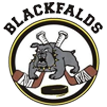 PresidentResponsible for the proper and efficient operation of BMHAMember of all committeesPreside at all BMHA and Board meetings and develop agendaShall have signing authority on BMHA accountsShall appoint BMHA Operating Committee and League representatives  Unable to vote unless needed to in the event of a tieAttend HA meetings or assign designateApprove Hockey Canada, HA, League, AGLC, CRA, BMHA and other documentation. Ie. Player tryout, release, overage,  affiliation, Interpretation of BMHA, HA, HC Rules & Regulations and BylawsAttend BMHA meetingsPerform other duties for the good of BMHAAssets:  Computer and communication skills, leadership abilityVice PresidentAssume all duties of the President in his/her absenceGovern BMHA Division DirectorsParticipate in the Evaluation and Team Selection ProcessFacilitate BMHA Grievance ProcessShall have signing authority on BMHA accountsAttend BMHA meetingsPerform other duties for the good of BMHAAssociation Safety Representative (recommendation from HA)Assets: Computer and communication skills, leadership abilitySecretaryRecord and maintain minutes from BMHA meetingsSchedule Board meetingsSchedule and secure facilities for BMHA Board eventsProvide updated list of Team Managers to the Town of Blackfalds each year (teams are eligible for non-profit rate at town facilities through BMHA)Maintain BMHA WebsiteCommunication to BMHA membershipAttend BMHA meetingsPerform other duties for the good of BMHAAssets:  Strong computer and scheduling skills, communication skillsTreasurerManage all BMHA bank accounts (not team accounts) ie. BMHA, CasinoManage BMHA incoming and outgoing monies including but not limited to registration payment & refunds, ice fees, referee fees, equipment, player/coach training and development, sponsorship, Bingo, Casino Complete and submit all regulatory BMHA related documentation ie. CRA, AGLCLiaison to BMHA AccountantShall have signing authority on BMHA accountsAudit Team book keeping as requiredAttend BMHA meetingsPerform other duties for the good of BMHA Assets:  Strong computer and book keeping skills, good communication skillsRegistrarLiaison to HA and Hockey CanadaAttend HA Registrar Training SessionCreate and maintain Hockey Canada Rosters (Team Rosters)Ensure registration submission deadlines are met as prescribed by HA ie. Team Rosters, AffiliationsObtain Travel Permits for BMHA TeamsMaintain accurate records of all BMHA registered players and coachesConfirm BMHA registrants & coaches training certifications are current for each seasonAttend BMHA meetingsPerform other duties for the good of BMHA Assets:  Computer, organization, communication skills.  Training provided by Hockey AlbertaIce SchedulerEstablish and maintain BMHA ice scheduleMaintain ice schedule(s) on BMHA Website Liaison to the Town of Blackfalds regarding required ice time for BMHAManage requests from teams for additional ice and returned iceReceive ice invoice from the Town of Blackfalds, ensure accuracy, forward to BMHA TreasurerAttend BMHA meetingsPerform other duties for the good of BMHA Assets: Computer, organization, communication skillsRef AssignorMaintain a record of all BMHA Referees names, contact information, certification numbers and levels Maintain online BMHA Referee assignment program (Goalline)Assign Referees for all BMHA games & TournamentsEnsure fair assignments of games, utilizing all BMHA RefereesAssist BMHA Treasurer with proper payment amounts (game fees & travel allowances)Attend BMHA meetingsPerform other duties for the good of BMHAAssets: Computer, organization, communication skillsFundraising Coordinator (Pictures/Banquet/Fundraising)BMHA Liaison to the AGLC, Red Deer Bingo, Casino, Oilers 50/50, BMHA teamsObtain required licenses for fundraising (AGLC)Lead organizer for BMHA Year End BanquetSchedule Bingo, Casino, 50/50 events for BMHA TeamsManage BMHA Association Fundraising events/raffles (not team or tournament)Communicate fundraising events to the BMHA membershipAttend BMHA meetingsPerform other duties for the good of BMHAAssets: Computer, organization, communication skillsCoach Liaison/Player DevelopmentLead Coach selection processParticipate in Evaluation and Team Selection ProcessMentor BMHA Coaches, identify learning and training opportunitiesArrange player development sessions ie. Power skating, skill development, goalie development Liaison from Coach to BMHA Board, Coach to Parent (with Division Director)Hold a minimum of three (3) Coaches meeting per season: 1 at season start, 1 at mid-season, 1 after the season is completedAttend BMHA meetingsPerform other duties for the good of BMHAAssets: Computer, organization, communication skills Tournament CoordinatorDevelop schedule for home tournamentsProvide guidance and oversee home tournament activities  Participate in the Team Managers meetingAttend BMHA meetingsPerform other duties for the good of BMHAAssets: Computer, organization, communication skillsEquipment ManagerManage inventory of BMHA equipment, hockey socks and jerseys (game/practice)Distribute and collect jerseys (game/practice) and equipment to & from teamsOrder replacement equipment (pucks, jersey & coaches bags, First Aid kits, practice equipment, etc.), socks and jerseys as requiredCoordinate hockey sock sales to membershipAttend BMHA meetingsPerform other duties for the good of BMHAAssets: Computer, organization, communication skills